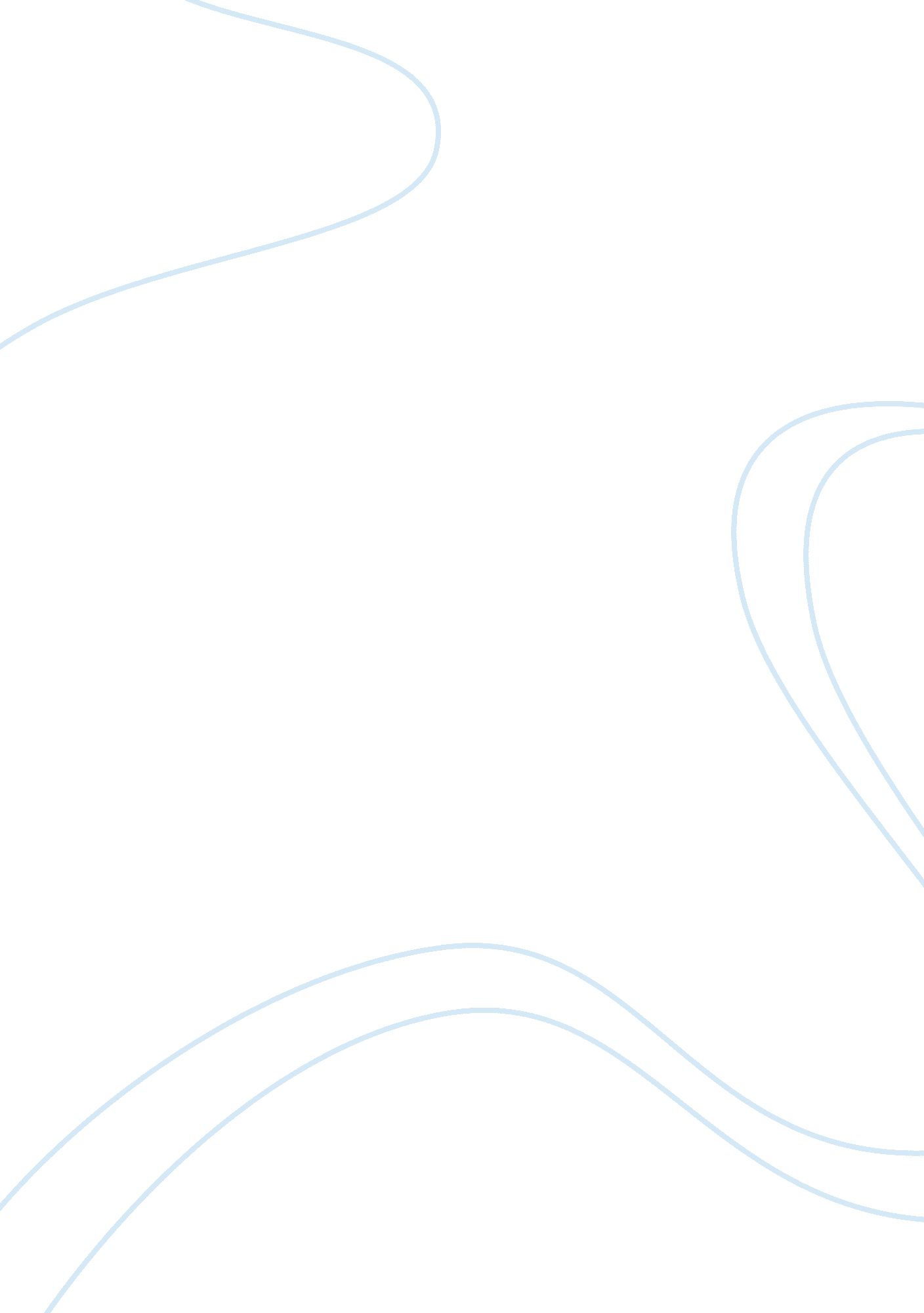 Can and should diversity management be a strategic part of an organisation?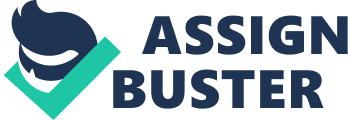 Introduction Stockdale and Crosby ( 2002 ) , province that diverseness direction can be defined as `` ... systematic or planned plans or processs are designed ( a ) to better interaction among diverse people... and ( B ) to do this diverseness a beginning of creativeness, complementarily and greater effectivity. '' ( Stockdale and Crosby, 2004 as cited in Stahl and Bjorkman, 2006: 223 ) . Initiatives typically cover countries such as ethnicity, race, gender, age, gender, disablement. However, they are late being increased to dwell of issues such as personality, household history and category. From the citation, Diversity direction can be seen as a pattern that could profit the employee, concern and other stakeholder client groups. The inquiry is, Can and should diversity direction be a strategic portion of an administration? This would intend the administration absorbing DM rules into its civilization, looking at short and long term programs that could help direction and employees and reflect modern-day demands ( Amason, 2011 ) . Diversity direction is discussed farther on theoretical and practical grounds as the function can supply within a concern. Main organic structure With the growing of globalization, the altering demographic profile, an addition in adult females, cultural minorities at work, administrations and the wider society began to pay more attending to the issues of diverseness. As a consequence of these developments, equal chances policy came into creative activity. However, this attracted unfavorable judgment to disregard single differences and was limited late because it lacked of treatment on the concern instance for undertaking diverseness issues. Furthermore, theoreticians have stressed the importance for developing schemes straight to pull and retain the elements of people across a diverse in work force. Hudson Institute 's publication of 'Workforce 2000 ' stated that, the US would see an progressively diverse work force in their labor market in the twelvemonth 2000 and this would hold considerable deductions in footings of effectual human resource scheme ( Johnston and Packer, 1987 as cited in Bilimoria and Piderit, 2007: 254 ) . Authors built upon the work and the platform of equal chances policies to show the concern instance for diverseness enterprises. Harmonizing to Robinson ( 2007 ) , benefit of DM is the possible to increase creativeness and invention amongst the work force. Hence, being a group in different attacks, accomplishments, sentiments and penetrations could place new systems and avenues to increase effectivity and profitableness. An environment where diverseness is valued and respected single that seem to be the creativeness is encouraged ( Nieuwenhuizen and Rossouw, 2008 ) . Invention is a cardinal constituent in prolonging competitory advantage in a company 's markets. Furthermore, diverseness could turn out a important long term resource every bit good as better employee relationship. Equally good as this, diverseness has the possible to supply administrations, enhanced information and methods for making many diverse clients ' base. For illustration, an administration is male dominated, may subconsciously take away adult females from its merchandises and services. Many females are employed ; this could foreground issues to assist and decide the job and generate greater concern. Therefore, as Bressler and Yasgoor ( 2008 ) province `` When companies increase the diverseness within their concern at the same clip, the ability to pull new clients have been increased '' ( Bressler and Yasgoor, 2008: 26 ) . Additionally, it has been argued that a good diverseness theoretical account can pull and retain high-quality employees ( Anon, 2006 ) . This is of import for many administrations while enlisting is valuable employees exercise on ability, cognition and repeats the enlisting procedure. It can besides damage the house 's repute if an employee 's address inadequately of the company 's attack to diverseness issues ( Carr-Ruffino, 1999 ) . The advertisement to advance concern which embraces diverseness, the company may be able to prosecute high degree of employees off from its rivals, whereas employees are a critical portion of guaranting competitory advantage. Consequently, the current tendency in HR literature is strategic direction. This involves analyzing the concern environment and making and implementing schemes that the best battle in administrations environment efficiency ( Henry, 2008 ) . From the above treatment of DM, it can be easy seen that how DM plan could be designed in such a mode which it performs a strategic function. As Peters, ( 2008 ) gorge that administrations fight to stay competitory and enhance productiveness and effectivity and diverseness may be valid an option. However, there is a strategic instance for DM and warrants consideration in a house 's strategic determination devising and planning activities, with the potencies of addition efficiency and creativeness, a wider client base, greater attractive force and keeping of cardinal employees and farther net income creative activity. However, there are restrictions within the literature and research presently available. First, there are differences in the sentiment to what attack diverseness in administrations should take. In 1996 Kossek and Lobel identified 3 chief HR attacks to diverseness: Diversity Enlargement, Diversity Sensitivity and Cultural Audit, each with their ain return on diverseness ( Kossek and Lobel, 1996 as cited in Barak, 2011 ) . There is a whole host of other theoreticians whose theoretical accounts all take a somewhat different attack to DM ; for illustration, Cox 's ( 2001 ) alteration theoretical account for work on diverseness, Allen and Montgomery 's Model for Creating Diversity ( 2001 ) . Harmonizing to Cox 's ( 2001 ) , theoretical account is a practical and involves the five constituents of leading, research and measuring, instruction, alliance of direction systems and follow-up. Diversity direction is assessed by analyzing the administration 's success in each class. The most successful of the company is to across all five divisions and DM system ( Crosby and Stockdale, 2004 ) . In add-on, Allen and Montgomery 's theoretical account is common for a theoretical theoretical account which reviews diverseness as a alteration theoretical account where administrations progress through the phases of unfreezing, traveling, refreezing and competitory advantage ( Crosby and Stockdale, 2004 ) . These are soon the two of many theoretical accounts for diverseness. In contrast, there is a job in footings of unequivocal lineation, which are linked between DM and increased fiscal public presentation, employee satisfaction and other benefits ( Burke and Cooper, 2005 ) . Additionally, there is a danger within research of simplistically categorise people such as a adult male or adult female, heterosexual, homosexual and so forth, avoiding the many-sided and complex nature of every individual individual, possibly disregarding other of import facets of our individualism and misinterpret consequences ( Finch-Lees and Mabey, 2008 ) . For illustration, an Afro-american adult female may confront favoritism at work on the footing of their gender and ethnicity ; however, this may non be represented in research informations. This needs to be addressed greater in the literature. Hence, there is a demand for the farther research in DM to show proved links between the usage of diverseness theoretical accounts and the benefits it promises. Research needs to be more sophisticated exploratory the wide and complex issues of diverseness. The theoretical accounts for DM demand to be farther discussed in footings of practicality. All this will enable houses to see the issues of diverseness more clearly and assist them place a agency to originate DM into their ain administrations. The reappraisal of the literature revealed a figure of strengths that, DM can convey to an administration. First, it was suggested that, DM can help with pulling and retaining cardinal employees. This is a cardinal territory of an administration 's activities. Some companies put the costs of replacing an employee at every bit much as 200 per centum of the places one-year wage and benefits ( Carsen, 2005 ) . It is of import to embracings diverseness in an administration and has a enlisting and choice procedure that mirrors. Such as, many administrations are gaining the chances that older workers can convey their houses for holding designs enlisting and keeping processs around this thought. From this point of position, Sainsbury 's retail concern is one of a good illustration. The house used a enlisting run entitled 'We can learn you one or two things, removed age from its application signifiers, introduced flexible working and pension protection programs ( Ployhart, 2006 as cited in Wilton, 2011 ) . It was besides argued that a more diverse work force can take to farther creativeness and inventions. These are seen as cardinal beginnings of competitory advantage. Schwartz ( 2006 ) states `` Innovation creates advantages in the market place over rivals, leads to other competitory advantages such as cost nest eggs and differentiates the organisation in the market place through the eyes of its clients '' ( P: 92 ) . We can see the indispensable enhance beginnings of invention and creativeness to the house. Occasion, IBM is a company that recognises the possible inventions diverseness can convey by taking advantage of the differences people bring to the workplace. As Love ( 2010 ) province that, the company founded the Women 's Inventor 's Community after detecting a deficiency of adult females discoverers. This has been extremely successful and led to over 300 given patents. Without pulling more adult females to its house, these patents might non hold been achieved. Finally, holding more diverse work force shows that the company supports diverseness and this can be peculiarly of import in pulling clients from diverse sectors of society ( A-zbilgin and Syed, 2010 ) . It was suggested that a moral diverseness in the work force could promote a broader scope of clients to utilize in administration. Employees may be able to collaborate communicate and understand the demands of their clients, for illustration, by talking their native linguistic communication. This may be peculiarly of import if a client has had a negative experience of diverseness issues with other houses in the yesteryear. Equally good as promoting new clients, the administration may happen that it attracts international investing easy by demoing its unfastened attitude to diverseness issues ( A-zbilgin and Syed, 2010 ) . Such as, Ford auto maker which is a good illustration of a company that has comprehended the possible power of DM and runs an Insight plan designed to develop its employees to greater understand of diverseness issues and develop multicultural schemes. Customers are contacted through assorted methods of communicating such as, Ford is in line with client outlooks. Furthermore, the company offers Spanish and Asian-American multi-language web sites to accomplish the client mark in difference civilizations and easy to be viewed ( Ford Motor Company, 2011 ) . Equally good as this, Ford has a provider diverseness development office dedicated to using supplier companies owned by adult females and minority groups. Specially, Ford continues to spread out its attempts in this country and remains committed to diverseness ( Ford Motor Company, 2011 ( 2 ) ) . Given the benefits that diverseness can convey and the success narratives explored, the potency for DM is evident. However, the literature reappraisal revealed a figure of concerns. First, there was a job with empirical grounds to back up the suggestion that, the benefits are given if DM is introduced to an administration. Simply holding a more diverse work force does non automatically being benefits. If it has non been managed efficaciously over clip that could go less productive for the administration ( Kraal et al, 2009 ) . Critics have besides called for the interactions between diverse groups in the workplace to be studied and understood how to associate factors and results more efficaciously ( Wrench, 2007 ) . However, surveies that examine more than one beginning of diverseness and observe effects over a greater period of clip would besides ease to give a clear image of the effects of DM. Therefore, it does non intend thoughts of diverseness are incorrect, but the greatest research would add more fuel for the statement. From scrutiny of administrations which have seen the benefits of DM, it should be noted that DM is frequently seen in big and transnational companies. DM of the extent is a present in these houses would non be suited in a little administration ( Wrench, 2007 ) . Although, in a little company, the client and employee profile are improbable to alter quickly and radically to compare with a big house, intending that a extremely sophisticated signifier of DM is non required. This does non intend that DM is non of import, but it does n't necessitate to be extent and formality as some of the illustrations explored in this essay. A written policy of DM and preparation for its staff may be significant for a little company. Another indispensable issue to observe is that, the demands of a DM theoretical account in Japan may be really different from the United States. These are two really difference societies with really diverse positions, norms, values and outlooks ( Conte and Landy, 2010 ) . What might be of import to one group and may be undistinguished to the other. Similarly, a CEO 's positions and outlooks might change greatly from a lower degree employee. It is of import that in making a DM scheme, administrations consider context and perceptual experiences. Therefore, these can be a big impact on its success in transnational administrations and complex including an of import exercising. Hence, these are accurately some of the unfavorable judgments of DM. and it is important attentive that a company non to keep from these unfavorable judgments ; systematically, it instead takes these on board when presenting DM to their administration. The DM theoretical account demands to be good suited to the administration and people that it is designed for and invariably monitored to place weak points and countries for betterment. Furthermore, in a big administration, there is range to associate this to the strategic operations of the administration. Importantly, this is good planned and monitored to guarantee that the plan is bring forthing the consequences expected. Administrations should concern with their employees, clients from the assortment of societal to be associated about DM and see these accomplishments. The literature available is good for commence the point every bit long as the administrations do n't merely 'copy and glue ' theoretical accounts into their company without any patterns as a consequence of communicating and reappraisal will be cardinal to a successful plan. Decision From the treatment, we have revealed that there is a strong concern instance for incorporating DM into the strategic operations of an administration. We revealed that DM can excite invention, creativeness, conveying closer ties with clients, aid the attractive force and keeping of cardinal employees and stimulate organizational growing. Successful DM enterprises were seen at IBM, Sainsbury 's and Ford. However, there were besides jobs identified in the statement for DM. Further research is needed to assist bring forth more concrete grounds of the connexion between DM plans and the benefits which suggested to be brought. Additionally, It was noted that, sophisticated theoretical accounts of DM are merely relevant to larger administrations and in those companies which DM can be treated as a strategic issue. Furthermore, the individualism of people and administrations is critical in guaranting the success of DM. Ignoring the context and perceptual experiences of the people in the administration would turn out dearly-won. In decision, DM can play a strategic function in big administrations. The success of this will depend upon the manner in which direction attack the issues. DM will necessitate to be integrated throughout the administrations activities and be a portion of the administrations ' civilization, vision and mission. The company will necessitate to acquire all of its employees and stakeholder work toward vision to guarantee its continued success and reinforce with ends to reexamine advancement and offer acknowledgment for accomplishments. If the company can make this later utilizing DM as a strategic option could turn out extremely effectual peculiarly as globalization and diverseness continues to increase. In drumhead: `` Successful programs are guided by a clear vision for the hereafter, involve all relevant stakeholders and include a clear and realistic timetable. '' ( Erasmus et al, 2009: 440 ) . 